Программа «Маленький лидер»Программа поможет решить проблемы с самооценкой, агрессивностью, конфликтностью, застенчивостью, замкнутостью. Возраст участников: 5-7лет 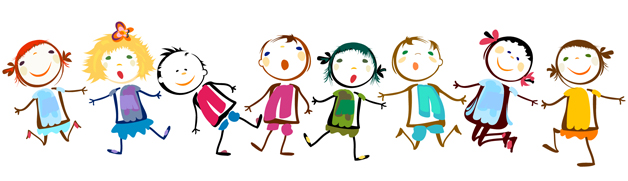 Занятия проводятся 1 раз в неделю.
Объем программы – 27 занятий.
Форма работы: групповая Реализуются следующие задачи:Укрепление доверия к себе, к миру;Развитие навыков работы в команде ;Умение организовывать игру с группой сверстников;Формирование умения конструктивно взаимодействовать друг с другом;Формирование умения самостоятельно  принимать решения;Укрепление чувства доверия друг к другу;Формирование атмосферы поддержки.